Задание для III (8) класса по лепке на 08.02.2022 г. (преп. Коцаба Т.Н.).Необходимо просмотреть известные работы художников (портреты) выбрать одну живописную картину и создать свою копию портрета известной работы из пластилина.https://yandex.ru/collections/user/e85w319cr25gwyhymfccq1xat8/moi_kartinki/?share=NjFmOGU1ZDgyYzA5OGQ4ZDk4YWI5ZWQ5XzVmZTQ1NDJjYjRhOWI0Y2MzYzMxZWEwOQ%3D%3DСсылка для просмотра иллюстраций (примеров). 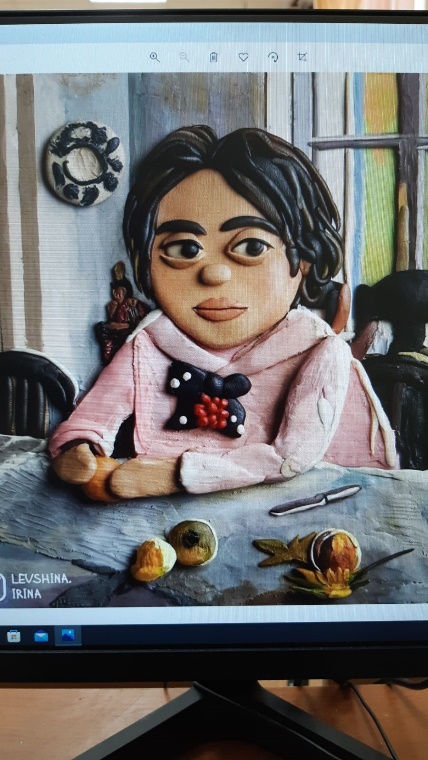 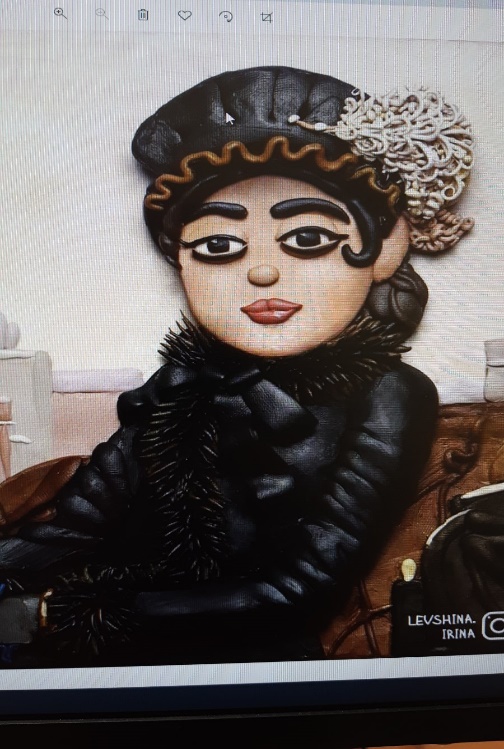 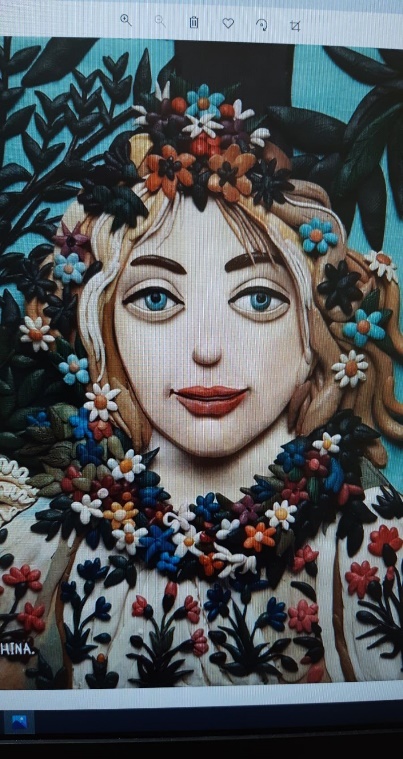 